I (the client) agree with the session objectives outlined above.Gym Programme Card Healthy AdultGym-based programme planning and preparation (D/616/7950)Programming for client assessment record and feedback (Assessor)Gym-based programme planning and preparation (D/616/7950)The learner needs to achieve Pr1 through Pr6 to gain an overall pass in this section. Questioning is not permitted to confirm competence of practical skill. If the learner fails to meet the requirements of this section in full, they will need to be reassessed on this component of the session.The second ‘Date’ and ‘Reassessment’ columns are for reassessment should the learner not achieve a pass against all criteria.Gym programme overview – end of course summative observationLearner’s name:Client’s name:Session and venue detailsSession and venue detailsSession and venue detailsSession and venue detailsSession and venue detailsVenue:Venue:Venue:Location of first aid kit:Location of first aid kit:Duty first aider:Duty first aider:Duty first aider:Location of telephone:Location of telephone:Discipline: Gym-based exerciseDiscipline: Gym-based exerciseDiscipline: Gym-based exerciseDuration of session:Duration of session:Client informationClient informationClient informationClient informationClient informationInformed consent form completed:                 YES / NOInformed consent form completed:                 YES / NOInformed consent form completed:                 YES / NOPAR-Q completed:  YES / NOPAR-Q completed:  YES / NOHeight:Weight:Weight:Weight:BMI:Session objectives (as agreed by client):Session objectives (as agreed by client):Session objectives (as agreed by client):Session objectives (as agreed by client):Session objectives (as agreed by client):Any specific consideration relating to the client (e.g. injuries, exercise likes/dislikes, clothing)Any specific consideration relating to the client (e.g. injuries, exercise likes/dislikes, clothing)Any specific consideration relating to the client (e.g. injuries, exercise likes/dislikes, clothing)Any specific consideration relating to the client (e.g. injuries, exercise likes/dislikes, clothing)Any specific consideration relating to the client (e.g. injuries, exercise likes/dislikes, clothing)Environment checks – list the health and safety (to include cleaning/hygiene) checks made to the following. List any actions.Environment checks – list the health and safety (to include cleaning/hygiene) checks made to the following. List any actions.Environment checks – list the health and safety (to include cleaning/hygiene) checks made to the following. List any actions.Environment checks – list the health and safety (to include cleaning/hygiene) checks made to the following. List any actions.Environment checks – list the health and safety (to include cleaning/hygiene) checks made to the following. List any actions.Gym/studio:Gym/studio:Gym/studio:Fire exits:Fire exits:Temperature/ventilation:Temperature/ventilation:Temperature/ventilation:Obstacles/hazards:Obstacles/hazards:Organisation of equipment/resourcesOrganisation of equipment/resourcesOrganisation of equipment/resourcesOrganisation of equipment/resourcesOrganisation of equipment/resourcesEquipment requirements:Equipment requirements:List of health and safety checks made to equipment:List of health and safety checks made to equipment:List of health and safety checks made to equipment:Client’s signature:Date: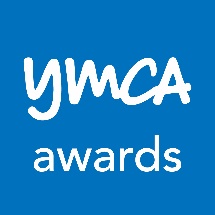 Learner’s name:Client’s name:Training goals: Date:Warm up – component lengthOverview of content, including mobility, pulse raising (CV machine as needed) and component lengthEquipment and durationLevel/ speedRPE/HRAdaptations or alternativesPreparatory stretches – circle static stretches and list the muscle groups to be stretched dynamically Preparatory stretches – circle static stretches and list the muscle groups to be stretched dynamically Preparatory stretches – circle static stretches and list the muscle groups to be stretched dynamically Preparatory stretches – circle static stretches and list the muscle groups to be stretched dynamically Preparatory stretches – circle static stretches and list the muscle groups to be stretched dynamically 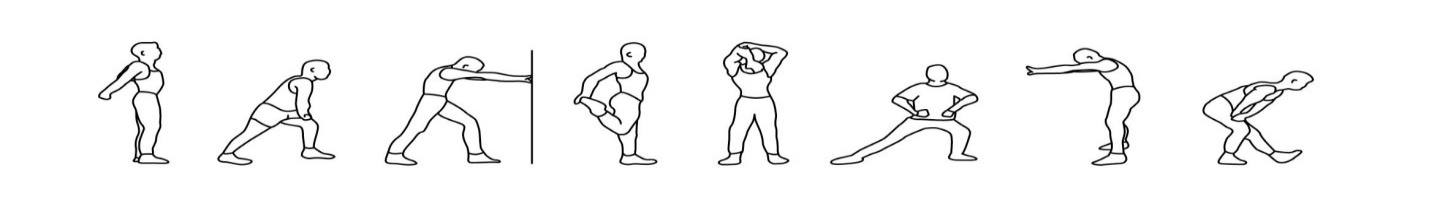 List muscle groups to stretch dynamically here:List muscle groups to stretch dynamically here:List muscle groups to stretch dynamically here:List muscle groups to stretch dynamically here:List muscle groups to stretch dynamically here:Resistance training (4 machines, 4 free weight exercises) – component length Exercise/machineResistance RepsSetsRestRestAdaptations or alternatives to suit clientAdaptations or alternatives to suit clientBody weight exercise (including any functional/motor skills exercises appropriate for the client)Body weight exercise (including any functional/motor skills exercises appropriate for the client)Body weight exercise (including any functional/motor skills exercises appropriate for the client)Sets/reps/rest or duration of activitySets/reps/rest or duration of activitySets/reps/rest or duration of activitySets/reps/rest or duration of activitySets/reps/rest or duration of activityCardiovascular training (1 or more machine) – component lengthEquipment and approachProgramme timingsLevel/ speedRPE/HRAdaptations or alternatives to suit clientCool down/flexibility – component lengthCool down (if a re-warm or pulse lowering phase is required please detail in the space below)	Cool down (if a re-warm or pulse lowering phase is required please detail in the space below)	CV machine (as needed)Time and intensity rangePost-workout stretches (circle as applicable) – indicate which stretches are maintenance (M) and which are developmental (D):Post-workout stretches (circle as applicable) – indicate which stretches are maintenance (M) and which are developmental (D):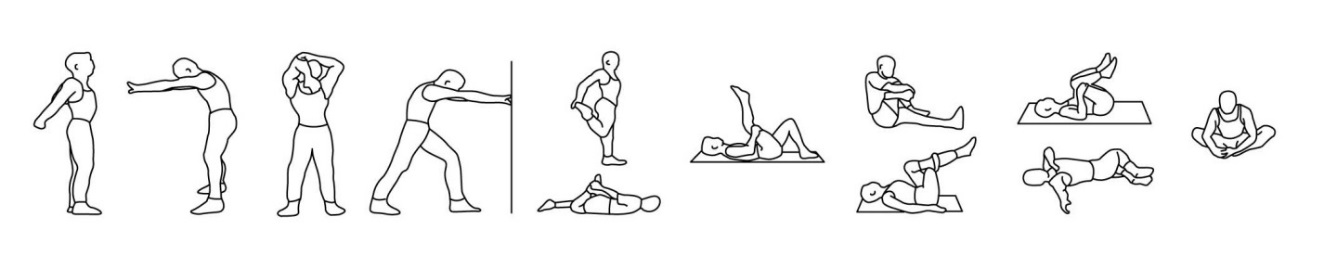 List developmental stretches here:List developmental stretches here:Suggest other activities the client may be interested in within the fitness facility to complement their programme.Suggest other activities the client may be interested in within the fitness facility to complement their programme.The learner must:The assessor must:Write 1 exercise programme:One (1) programme for a healthy client aged 16 or over. Based on information obtained during the client consultationPaperwork required:Client consultation paperworkWritten programme card for the above clientThis task does not need to be observed.Ensure that during the completion of this task the learner meets all the learning outcomes on the supplied record. Once a decision has been made the assessor must check the descriptor below for a ‘pass’ for each learning outcome and in the space provided give clear feedback on how they made their assessment decision.Learner’s name:Date: Assessor’s name:Assessor’s name:IQA’s name:IQA’s name:IQA’s name:Programme Programme Programme Programme The learner demonstrated that they:Pr1: Interpreted client information from consultation and screening for 1 client (healthy adult), to select appropriate gym-based exercises to develop components of fitness, to include:cardiovascular fitnessmuscular fitnessflexibilitymotor skills and functional abilityPr2: Suggested some appropriate activities to complement the client’s programme according to their interests and goals.Pr3: Planned realistic timings for each component within the programme.Pr4: Planned safe and effective warm ups and cool downs including appropriate mobility/stretching. Pr5: Identified methods of training suitable for the individual client for each component:Planned for the use of a minimum of 2 different types of cardiovascular equipmentPlanned 4 resistance machine liftsPlanned 4 free weight exercisesPlanned 2 body weight exercises (which can include motor skills or functional)Pr6: Recorded programme plans in an appropriate format.The learner demonstrated that they:Pr1: Interpreted client information from consultation and screening for 1 client (healthy adult), to select appropriate gym-based exercises to develop components of fitness, to include:cardiovascular fitnessmuscular fitnessflexibilitymotor skills and functional abilityPr2: Suggested some appropriate activities to complement the client’s programme according to their interests and goals.Pr3: Planned realistic timings for each component within the programme.Pr4: Planned safe and effective warm ups and cool downs including appropriate mobility/stretching. Pr5: Identified methods of training suitable for the individual client for each component:Planned for the use of a minimum of 2 different types of cardiovascular equipmentPlanned 4 resistance machine liftsPlanned 4 free weight exercisesPlanned 2 body weight exercises (which can include motor skills or functional)Pr6: Recorded programme plans in an appropriate format.The learner demonstrated that they:Pr1: Interpreted client information from consultation and screening for 1 client (healthy adult), to select appropriate gym-based exercises to develop components of fitness, to include:cardiovascular fitnessmuscular fitnessflexibilitymotor skills and functional abilityPr2: Suggested some appropriate activities to complement the client’s programme according to their interests and goals.Pr3: Planned realistic timings for each component within the programme.Pr4: Planned safe and effective warm ups and cool downs including appropriate mobility/stretching. Pr5: Identified methods of training suitable for the individual client for each component:Planned for the use of a minimum of 2 different types of cardiovascular equipmentPlanned 4 resistance machine liftsPlanned 4 free weight exercisesPlanned 2 body weight exercises (which can include motor skills or functional)Pr6: Recorded programme plans in an appropriate format.The learner demonstrated that they:Pr1: Interpreted client information from consultation and screening for 1 client (healthy adult), to select appropriate gym-based exercises to develop components of fitness, to include:cardiovascular fitnessmuscular fitnessflexibilitymotor skills and functional abilityPr2: Suggested some appropriate activities to complement the client’s programme according to their interests and goals.Pr3: Planned realistic timings for each component within the programme.Pr4: Planned safe and effective warm ups and cool downs including appropriate mobility/stretching. Pr5: Identified methods of training suitable for the individual client for each component:Planned for the use of a minimum of 2 different types of cardiovascular equipmentPlanned 4 resistance machine liftsPlanned 4 free weight exercisesPlanned 2 body weight exercises (which can include motor skills or functional)Pr6: Recorded programme plans in an appropriate format.Planning Task 2 DateOutcomeDateReassessmentAssessor feedback as to how the learner met the outcomes above. Reference using Pr1 to Pr6. 